Рабочая группа поДоговору о патентной кооперации (РСТ)Девятая сессияЖенева, 17 – 20 мая 2016 г. ПРЕДЛОЖЕНИЕ ПО ПОЛИТИКЕ В ОТНОШЕНИИ ПОШЛИН, ИМЕЮЩЕЕ СВОЕЙ ЦЕЛЬЮ СТИМУЛИРОВАТЬ  ПОДАЧУ ЗАЯВОК УНИВЕРСИТЕТАМИ И ФИНАНСИРУЕМЫМИ ЗА СЧЕТ ГОСУДАРСТВЕННЫХ СРЕДСТВ НАУЧНО-ИССЛЕДОВАТЕЛЬСКИМИ УЧРЕЖДЕНИЯМИ ИЗ некоторых стран, в частности развивающихся и наименее развитых стран Документ представлен БразилиейрезюмеРабочей группе предлагается обсудить и утвердить снижение на 50 процентов пошлины PCT для университетов и финансируемых за счет государственных средств научно-исследовательских учреждений из некоторых стран, в частности развивающихся и наименее развитых стран.  Данное предложение имеет своей целью (i) стимулировать использование системы PCT университетами и государственными научно-исследовательскими учреждениями;  и (ii) расширить географию спроса на патентную охрану и деятельности, связанной с подачей международных заявок РСТ.Справочная информацияНа седьмой сессии Рабочей группы, состоявшейся в 2014г., Международное бюро представило исследование «Оценка эластичности пошлин PCT» (документ PCT/WG/7/6), в котором впервые была проведена оценка общей эластичности пошлин PCT, то есть того, как изменения размера международной пошлины за подачу заявки сказываются на решениях заявителей использовать процедуру PCT или процедуру Парижской конвенции для подачи заявок на выдачу патентов за границей.  Оно показало, что университеты и государственные научно-исследовательские учреждения (ГНИУ) более чувствительны к ценам, чем другие заявители.На восьмой сессии Рабочей группы, состоявшейся в 2015 г., Международное бюро подтвердило вывод о том, что университеты и государственные научно-исследовательские учреждения в развивающихся странах наиболее чувствительны к ценам (см. документ PCT/WG/8/11).  По оценке Секретариата, снижение пошлины на 50 процентов обеспечит подачу дополнительных 139 заявок к год при потере дохода в 1,058 млн шв. франков (см. таблицу 4 в документе PCT/WG/8/11).Председатель в своем резюме заявил, что «снижение пошлин РСТ для университетов и государственных научно-исследовательских учреждений было поддержано многими делегациями. (…)  В любом случае, без существенного увеличения числа подач любое снижение пошлин приведет к потере дохода ВОИС.  Таким образом, необходимо принять холистический подход к рассмотрению данного вопроса, а также изучить вопрос о возможных способах компенсации любой потери дохода.  В этой связи Председатель призвал государства-члены внести предложения для обсуждения на одной из следующих сессий Рабочей группы» (см. пункт 19 документа PCT/WG/8/25). В ходе двадцать четвертой сессии Комитета по программе и бюджету, состоявшейся в сентябре 2015 г., Секретариат проинформировал государства-члены о том, что при гипотетическом снижении пошлины для университетов развивающихся и развитых стран на 50% размер упущенного дохода составит, соответственно, 1,02 млн шв. франков и 6,92 млн шв. франков в 2016 г. и 1,05 млн шв. франков и 7,08 млн шв. франков в 2017 г. (см. О28 на стр. 15 документа WO/PBC/24/Q & A). В феврале 2016 г. Генеральный директор объявил, что в двухлетний период 2014-2015 гг. ВОИС имел профицит в размере 80 млн шв. франков.Таким образом, возможная потеря дохода в двухлетний период 2016-2017 гг. составит лишь небольшую долю от прогнозируемого профицита, но окажет конкретное и положительное влияние на подачу заявок университетами и финансируемыми за счет государственных средств научно-исследовательскими учреждениями.ПРЕДЛОЖЕНИЕВ ответ на предложение председателя восьмой сессии Рабочей группы представить предложения для решения проблемы упущенного дохода при принятии новой политики в отношении пошлин (см. пункт 4 выше) нами предлагается многоуровневый подход.Утвердить на первом этапе снижение пошлины не менее чем на 50 процентов для университетов и государственных научно-исследовательских учреждений из определенных стран, в частности развивающихся и наименее развитых стран, использовав с этой целью существующие основанные на положении стран критерии для снижения пошлин.  Экономические последствия на этом этапе будут меньшими, чем при общем снижении для всех государств-членов. На втором этапе, в ходе одной из сессий Рабочей группы, государства-члены могли бы провести оценку влияния новой политики в отношении пошлин на увеличение подачи заявок университетами и государственными научно-исследовательскими учреждениями и принять решение о целесообразности дальнейшего увеличения скидки с пошлины и/или ее распространения на университеты и государственные научно-исследовательские учреждения из развитых стран.Рабочей группе предлагается рассмотреть предложение, содержащееся в настоящем документе.[Конец документа] 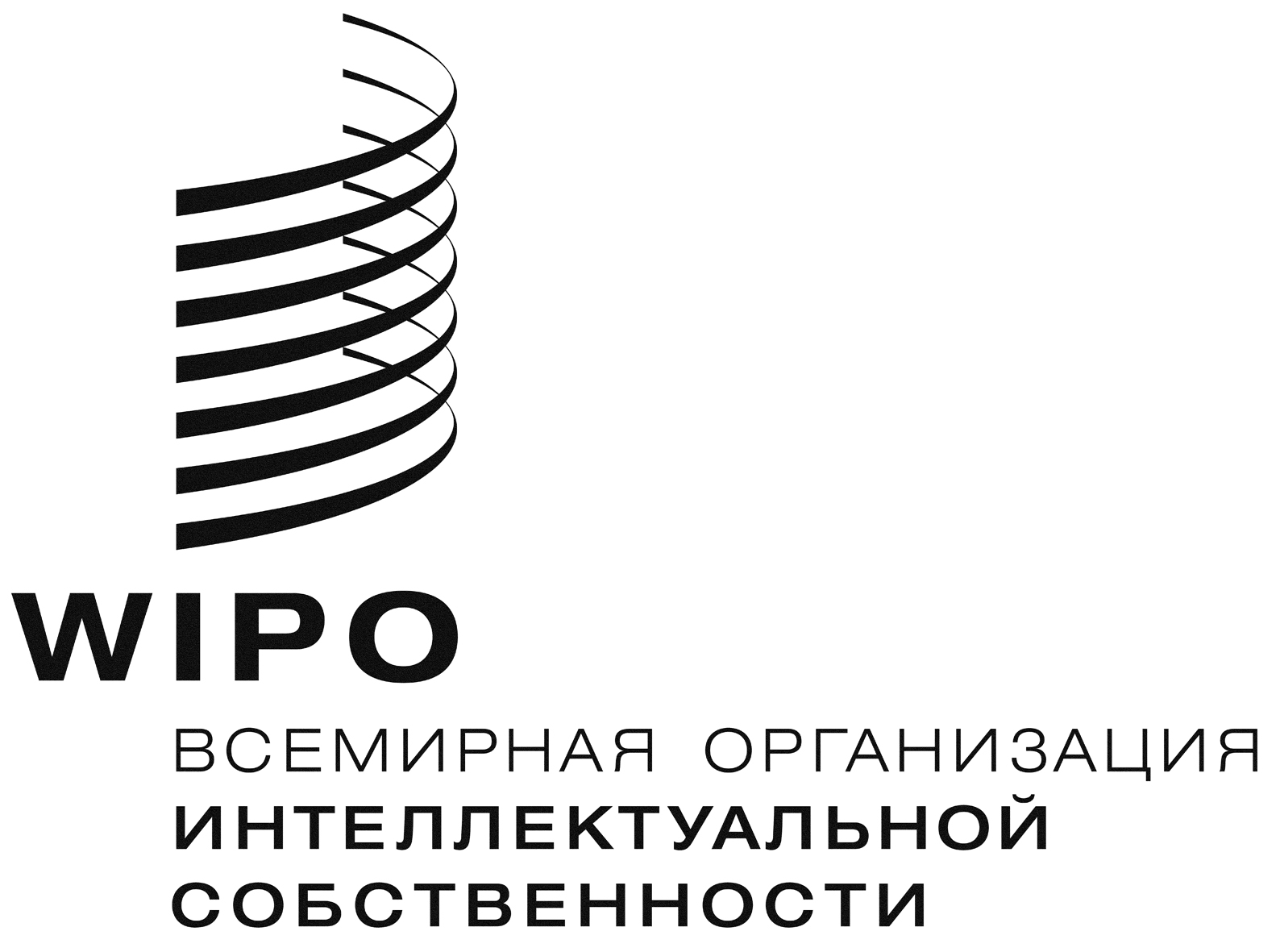 RPCT/WG/9/25    PCT/WG/9/25    PCT/WG/9/25    Оригинал:  английскийОригинал:  английскийОригинал:  английскийдата:  18 апреля 2016 г.  дата:  18 апреля 2016 г.  дата:  18 апреля 2016 г.  